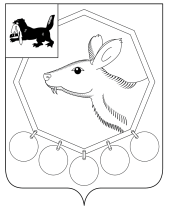 24.12.2018 № 33/7РОССИЙСКАЯ ФЕДЕРАЦИЯИРКУТСКАЯ ОБЛАСТЬМУНИЦИПАЛЬНОЕ ОБРАЗОВАНИЕ«БАЯНДАЕВСКИЙ РАЙОН»ДУМАРЕШЕНИЕО ПРЕДОСТАВЛЕНИИ ГЛАВНЫМИ РАСПОРЯДИТЕЛЯМИ СРЕДСТВ БЮДЖЕТА МО «БАЯНДАЕВСКИЙ РАЙОН В ФИНАНСОВОЕ УПРАВЛЕНИЕ АДМИНИСТРАЦИИ МО «БАЯНДАЕВСКИЙ РАЙОН» ИНФОРМАЦИИ О СОВЕРШАЕМЫХ ДЕЙСТВИЯХ, НАПРАВЛЕННЫХ НА РЕАЛИЗАЦИЮ АДМИНИСТРАЦИЕЙ МО «БАЯНДАЕВСКИЙ РАЙОН» ПРАВА РЕГРЕССА, ЛИБО ОБ ОТСУТСТВИИ ОСНОВАНИЙ ДЛЯ ПРЕДЪЯВЛЕНИЯ ИСКА О ВЗЫСКАНИИ ДЕНЕЖНЫХ СРЕДСТВ В ПОРЯДКЕ РЕГРЕССА.На основании пункта 3 статьи 242.2 Бюджетного кодекса Российской Федерации, руководствуясь Уставом МО «Баяндаевский район»,                                                  ДУМА РЕШИЛА:1.Утвердить порядок предоставления главными распорядителями средств бюджета МО «Баяндаевский район» в финансовое управление администрации МО «Баяндаевский район»  информации о совершаемых действиях, направленных на реализацию права регресса, либо об отсутствии оснований для предъявления иска о взыскании денежных средств в порядке регресса. .2.Настоящее решение подлежит опубликованию в районной газете «Заря» и на официальном сайте МО «Баяндаевский район» в информационно-телекоммуникационной сети интернет.3.Настоящее решение вступает в силу со дня его официального опубликования. Председатель Думы                                                                                                                                  МО «Баяндаевский район»                                                                                                                           В.И.ЗдышовМэр МО «Баяндаевский район»А.П.Табинаев.Приложение 1                                    В финансовое управление администрации МО «Баяндаевский район»Информация 
о совершаемых действиях, направленных на реализацию администрацией МО «Баяндаевский район» права регресса к лицу, в связи с незаконными действиями (бездействием) которого произведено возмещение вреда за счет средств бюджета, либо об отсутствии оснований для предъявления иска о взыскании денежных средств 
в порядке регрессаВ соответствии с пунктом 3 статьи 242.2 Бюджетного кодекса Российской Федерации _________________________________________________________________(наименование главного распорядителя средств областного бюджета)представляет следующую информацию: Руководитель главного распорядителя 
средств  бюджета                 ______________         _____________________                                                 подпись                         расшифровка подписи        Руководитель юридической службы
(юрист) главного распорядителя 
средств  бюджета             ____________ _______________ __________                                                                                    подпись расшифровка подписи      номер телефона                                                                                              Приложение 3 к решению Думы                                                          «О порядке предоставления главными распорядителями                                                                                                                                                            средств бюджета МО «Баяндаевский район» в                                                          финансовое управление администрации МО                                                                        «Баяндаевский район» информации о совершаемых                                                                      действиях, направленных на реализацию администрацией                                                                          МО «Баяндаевский район» права регресса в случае отказа                                                                      в удовлетворении исковых требований о взыскании 		                                     денежных средств в порядке регресса». 	В финансовое управление администрации МО «Баяндаевский район»Информация 
о совершаемых действиях, направленных на реализацию администрацией МО «Баяндаевский район» права регресса в случае отказа в удовлетворении исковых требований о взыскании денежных средств в порядке регресса В соответствии с пунктом 3 статьи 242.2 Бюджетного кодекса Российской Федерации ______________________________________________________________________(наименование главного распорядителя средств областного бюджета)представляет следующую информацию: Руководитель главного распорядителя 
средств  бюджета                 ______________ _____________________                                                                                            подпись                         расшифровка подписи        Руководитель юридической службы
(юрист) главного распорядителя 
средств  бюджета             ____________ _______________          __________                                                                                    подпись  расшифровка подписи      номер телефонаО Порядке представления главными распорядителями средств  бюджета МО «Баяндаевский район» в финансовое управление МО «Баяндаевский район» информации о совершаемых действиях, направленных на реализацию администрацией МО «Баяндаевский район» права регресса, либо об отсутствии оснований для предъявления иска о взыскании денежных средств 
в порядке регресса.1.Настоящее решение устанавливает порядок представления главным распорядителем средств бюджета МО «Баяндаевский район» в финансовое управление администрации МО «Баяндаевский район»  информации о совершаемых действиях, направленных на реализацию администрацией МО «Баяндаевский район» права регресса, либо об отсутствии оснований для предъявления иска о взыскании денежных средств в порядке регресса.2. Главные распорядители средств бюджета МО «Баяндаевский район», представлявшие в суде интересы администрации МО «Баяндаевский район» в соответствии с пунктом 3 статьи 158 Бюджетного кодекса Российской Федерации, в течение 10 календарных дней со дня получения от финансового управления уведомления об исполнении за счет средств бюджета МО «Баяндаевский район»  судебного акта о возмещении вреда представляют в финансовое управление администрации МО «Баяндаевский район» информацию о совершаемых действиях, направленных на реализацию администрацией МО «Баяндаевский район» права регресса к лицу, в связи с незаконными действиями (бездействием) которого произведено возмещение вреда за счет средств  бюджета МО «Баяндаевский район», либо об отсутствии оснований для предъявления иска о взыскании денежных средств в порядке регресса по форме, согласно приложению 2 к настоящему порядку. 3. При предъявлении иска о взыскании денежных средств в порядке регресса главные распорядители средств бюджета МО «Баяндаевский район» направляют в финансовое управление администрации МО «Баяндаевский район» в течение 10 календарных дней после вступления в силу судебного акта о взыскании денежных средств в порядке регресса информацию с указанием номера исполнительного производства.В случае отказа в удовлетворении исковых требований о взыскании денежных средств в порядке регресса главные распорядители средств  бюджета МО «Баяндаевский район» представляют в финансовое управление администрации МО «Баяндаевский район» информацию о совершаемых действиях, направленных на реализацию администрацией МО «Баяндаевский район» права регресса, по форме, согласно приложению 3 к настоящему порядку.Информация о результатах рассмотрения дела представляется после вынесения (принятия) судебного акта каждой инстанцией.		Приложение 1 к решению Думы «О Порядке представления главными распорядителями средств бюджета МО «Баяндаевский район» в финансовое управление администрации МО «Баяндаевский район» информации о совершаемых действиях, направленных на реализацию администрацией МО «Баяндаевский район» права регресса, либо об отсутствии оснований для предъявления иска о взыскании денежных средств в порядке регресса» Номер судебного делаНаименование судаЛицо, по вине которого произведено возмещение вреда за счет средств  бюджетаРешение главного распорядителя средств бюджетаОбоснование принятого решения главного распорядителя средств  бюджетаНомер судебного делаНаименование судаРезолютивная часть судебного актаДата направления апелляционной (кассационной, надзорной) жалобы Постановляющая часть судебного акта